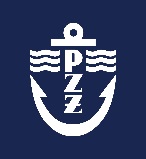 POLSKI ZWIĄZEK ŻEGLARSKIWNIOSEK O LICENCJĘ NA ORGANIZACJĘ REGATPełna nazwa regat:Pełna nazwa regat:Pełna nazwa regat:Pełna nazwa regat:Pełna nazwa regat:Pełna nazwa regat:Termin regat: od:Termin regat: od:Termin regat: od:Termin regat: od:Termin regat: od:do:Miejsce regat:Miejsce regat:Akwen regat:Akwen regat:Akwen regat:Klasy biorące udział w regatach:Klasy biorące udział w regatach:Klasy biorące udział w regatach:Klasy biorące udział w regatach:Klasy biorące udział w regatach:Klasy biorące udział w regatach:Klasy biorące udział w regatach:Klasy biorące udział w regatach:Klasy biorące udział w regatach:Klasy biorące udział w regatach:Klasy biorące udział w regatach:Ranga regat:regaty rangi MP, OOM, MMM, ME, MŚregaty rangi MP, OOM, MMM, ME, MŚregaty rangi MP, OOM, MMM, ME, MŚregaty rangi MP, OOM, MMM, ME, MŚregaty rangi MP, OOM, MMM, ME, MŚregaty rangi MP, OOM, MMM, ME, MŚregaty rangi MP, OOM, MMM, ME, MŚregaty rangi MP, OOM, MMM, ME, MŚregaty rangi MP, OOM, MMM, ME, MŚregaty rangi MP, OOM, MMM, ME, MŚregaty rangi MP, OOM, MMM, ME, MŚregaty rangi MP, OOM, MMM, ME, MŚregaty rangi MP, OOM, MMM, ME, MŚinne regaty z kalendarza PZŻinne regaty z kalendarza PZŻinne regaty z kalendarza PZŻinne regaty z kalendarza PZŻinne regaty z kalendarza PZŻinne regaty z kalendarza PZŻinne regaty z kalendarza PZŻinne regaty z kalendarza PZŻinne regaty z kalendarza PZŻinne regaty z kalendarza PZŻinne regaty z kalendarza PZŻinne regaty z kalendarza PZŻinne regaty z kalendarza PZŻinne regaty inne regaty inne regaty inne regaty inne regaty inne regaty inne regaty inne regaty inne regaty inne regaty inne regaty inne regaty inne regaty W kategorii:seniorseniorseniorseniorseniorseniorseniorseniorseniorseniorseniorseniorseniormłodzieżowiecmłodzieżowiecmłodzieżowiecmłodzieżowiecmłodzieżowiecmłodzieżowiecmłodzieżowiecmłodzieżowiecmłodzieżowiecmłodzieżowiecmłodzieżowiecmłodzieżowiecmłodzieżowiecjuniorjuniorjuniorjuniorjuniorjuniorjuniorjuniorjuniorjuniorjuniorjuniorjuniorjunior młodszyjunior młodszyjunior młodszyjunior młodszyjunior młodszyjunior młodszyjunior młodszyjunior młodszyjunior młodszyjunior młodszyjunior młodszyjunior młodszyjunior młodszymłodzikmłodzikmłodzikmłodzikmłodzikmłodzikmłodzikmłodzikmłodzikmłodzikmłodzikmłodzikmłodzikinneinneinneinneinneinneinneinneinneinneinneinneinneSędzia główny:Sędzia główny:Sędzia główny:Sędzia główny:(imię i nazwisko, klasa, nr licencji)(imię i nazwisko, klasa, nr licencji)(imię i nazwisko, klasa, nr licencji)(imię i nazwisko, klasa, nr licencji)(imię i nazwisko, klasa, nr licencji)(imię i nazwisko, klasa, nr licencji)(imię i nazwisko, klasa, nr licencji)(imię i nazwisko, klasa, nr licencji)(imię i nazwisko, klasa, nr licencji)(imię i nazwisko, klasa, nr licencji)(imię i nazwisko, klasa, nr licencji)(imię i nazwisko, klasa, nr licencji)(imię i nazwisko, klasa, nr licencji)Przewodniczący Komisji Pomiarowej:Przewodniczący Komisji Pomiarowej:Przewodniczący Komisji Pomiarowej:Przewodniczący Komisji Pomiarowej:Przewodniczący Komisji Pomiarowej:Przewodniczący Komisji Pomiarowej:Przewodniczący Komisji Pomiarowej:Przewodniczący Komisji Pomiarowej:Przewodniczący Komisji Pomiarowej:Przewodniczący Komisji Pomiarowej:Przewodniczący Komisji Pomiarowej:Przewodniczący Komisji Pomiarowej:(imię i nazwisko, nr licencji)(imię i nazwisko, nr licencji)(imię i nazwisko, nr licencji)(imię i nazwisko, nr licencji)(imię i nazwisko, nr licencji)Organizator regat:Organizator regat:Organizator regat:Organizator regat:Organizator regat:(pełna nazwa podmiotu)(pełna nazwa podmiotu)(pełna nazwa podmiotu)(pełna nazwa podmiotu)(pełna nazwa podmiotu)(pełna nazwa podmiotu)(pełna nazwa podmiotu)(pełna nazwa podmiotu)(pełna nazwa podmiotu)(pełna nazwa podmiotu)(pełna nazwa podmiotu)(pełna nazwa podmiotu)Adres organizatora:Adres organizatora:Adres organizatora:Adres organizatora:Adres organizatora:Adres organizatora:(ulica, nr budynku, nr lokalu, kod pocztowy, miejscowość)(ulica, nr budynku, nr lokalu, kod pocztowy, miejscowość)(ulica, nr budynku, nr lokalu, kod pocztowy, miejscowość)(ulica, nr budynku, nr lokalu, kod pocztowy, miejscowość)(ulica, nr budynku, nr lokalu, kod pocztowy, miejscowość)(ulica, nr budynku, nr lokalu, kod pocztowy, miejscowość)(ulica, nr budynku, nr lokalu, kod pocztowy, miejscowość)(ulica, nr budynku, nr lokalu, kod pocztowy, miejscowość)(ulica, nr budynku, nr lokalu, kod pocztowy, miejscowość)(ulica, nr budynku, nr lokalu, kod pocztowy, miejscowość)(ulica, nr budynku, nr lokalu, kod pocztowy, miejscowość)Osoba odpowiedzialna za regaty:Osoba odpowiedzialna za regaty:Osoba odpowiedzialna za regaty:Osoba odpowiedzialna za regaty:Osoba odpowiedzialna za regaty:Osoba odpowiedzialna za regaty:Osoba odpowiedzialna za regaty:Osoba odpowiedzialna za regaty:Osoba odpowiedzialna za regaty:Osoba odpowiedzialna za regaty:(imię i nazwisko)(imię i nazwisko)(imię i nazwisko)(imię i nazwisko)(imię i nazwisko)(imię i nazwisko)(imię i nazwisko)Dane kontaktowe:Dane kontaktowe:Dane kontaktowe:Dane kontaktowe:Dane kontaktowe:(telefon, adres e-mail)(telefon, adres e-mail)(telefon, adres e-mail)(telefon, adres e-mail)(telefon, adres e-mail)(telefon, adres e-mail)(telefon, adres e-mail)(telefon, adres e-mail)(telefon, adres e-mail)(telefon, adres e-mail)(telefon, adres e-mail)(telefon, adres e-mail)Współorganizator regat:Współorganizator regat:Współorganizator regat:Współorganizator regat:Współorganizator regat:Współorganizator regat:Współorganizator regat:Współorganizator regat:(pełna nazwa podmiotu)(pełna nazwa podmiotu)(pełna nazwa podmiotu)(pełna nazwa podmiotu)(pełna nazwa podmiotu)(pełna nazwa podmiotu)(pełna nazwa podmiotu)(pełna nazwa podmiotu)(pełna nazwa podmiotu)Adres współorganizatora:Adres współorganizatora:Adres współorganizatora:Adres współorganizatora:Adres współorganizatora:Adres współorganizatora:Adres współorganizatora:Adres współorganizatora:Adres współorganizatora:(ulica, nr budynku, nr lokalu, kod pocztowy, miejscowość)(ulica, nr budynku, nr lokalu, kod pocztowy, miejscowość)(ulica, nr budynku, nr lokalu, kod pocztowy, miejscowość)(ulica, nr budynku, nr lokalu, kod pocztowy, miejscowość)(ulica, nr budynku, nr lokalu, kod pocztowy, miejscowość)(ulica, nr budynku, nr lokalu, kod pocztowy, miejscowość)(ulica, nr budynku, nr lokalu, kod pocztowy, miejscowość)(ulica, nr budynku, nr lokalu, kod pocztowy, miejscowość)Sponsor regat:Sponsor regat:Sponsor regat:(nazwa sponsora)(nazwa sponsora)(nazwa sponsora)(nazwa sponsora)(nazwa sponsora)(nazwa sponsora)(nazwa sponsora)(nazwa sponsora)(nazwa sponsora)(nazwa sponsora)(nazwa sponsora)(nazwa sponsora)(nazwa sponsora)(nazwa sponsora)Sposób reklamowania:Sposób reklamowania:Sposób reklamowania:Sposób reklamowania:Sposób reklamowania:Sposób reklamowania:Sposób reklamowania:Oświadczam, że:podane informacje są zgodne ze stanem faktycznym i jestem świadomy odpowiedzialności karnej za składanie fałszywych oświadczeń,zapoznałem się z Zasadami organizacji regat PZŻ i zobowiązuję się do przeprowadzenia regat zgodnie z ww. zasadami i przepisami właściwych związków/stowarzyszeń klas regatowych,zapoznałem się z Wytycznymi PZŻ w sprawie organizacji regat żeglarskich w czasie stanu zagrożenia epidemicznego lub epidemii i zobowiązuję do przestrzegania ww. wytycznych w czasie organizowanych regat,przyjmuję do wiadomości, iż w przypadku stwierdzenia naruszeń ww. wytycznych PZŻ może zawiadomić właściwe organy kontrolne w celu wyegzekwowania przestrzegania przepisów obowiązujących w czasie stanu zagrożenia epidemicznego lub epidemii, a także odmówić wydania kolejnych licencji na przeprowadzenie regat.Oświadczam, że:podane informacje są zgodne ze stanem faktycznym i jestem świadomy odpowiedzialności karnej za składanie fałszywych oświadczeń,zapoznałem się z Zasadami organizacji regat PZŻ i zobowiązuję się do przeprowadzenia regat zgodnie z ww. zasadami i przepisami właściwych związków/stowarzyszeń klas regatowych,zapoznałem się z Wytycznymi PZŻ w sprawie organizacji regat żeglarskich w czasie stanu zagrożenia epidemicznego lub epidemii i zobowiązuję do przestrzegania ww. wytycznych w czasie organizowanych regat,przyjmuję do wiadomości, iż w przypadku stwierdzenia naruszeń ww. wytycznych PZŻ może zawiadomić właściwe organy kontrolne w celu wyegzekwowania przestrzegania przepisów obowiązujących w czasie stanu zagrożenia epidemicznego lub epidemii, a także odmówić wydania kolejnych licencji na przeprowadzenie regat.Oświadczam, że:podane informacje są zgodne ze stanem faktycznym i jestem świadomy odpowiedzialności karnej za składanie fałszywych oświadczeń,zapoznałem się z Zasadami organizacji regat PZŻ i zobowiązuję się do przeprowadzenia regat zgodnie z ww. zasadami i przepisami właściwych związków/stowarzyszeń klas regatowych,zapoznałem się z Wytycznymi PZŻ w sprawie organizacji regat żeglarskich w czasie stanu zagrożenia epidemicznego lub epidemii i zobowiązuję do przestrzegania ww. wytycznych w czasie organizowanych regat,przyjmuję do wiadomości, iż w przypadku stwierdzenia naruszeń ww. wytycznych PZŻ może zawiadomić właściwe organy kontrolne w celu wyegzekwowania przestrzegania przepisów obowiązujących w czasie stanu zagrożenia epidemicznego lub epidemii, a także odmówić wydania kolejnych licencji na przeprowadzenie regat.Oświadczam, że:podane informacje są zgodne ze stanem faktycznym i jestem świadomy odpowiedzialności karnej za składanie fałszywych oświadczeń,zapoznałem się z Zasadami organizacji regat PZŻ i zobowiązuję się do przeprowadzenia regat zgodnie z ww. zasadami i przepisami właściwych związków/stowarzyszeń klas regatowych,zapoznałem się z Wytycznymi PZŻ w sprawie organizacji regat żeglarskich w czasie stanu zagrożenia epidemicznego lub epidemii i zobowiązuję do przestrzegania ww. wytycznych w czasie organizowanych regat,przyjmuję do wiadomości, iż w przypadku stwierdzenia naruszeń ww. wytycznych PZŻ może zawiadomić właściwe organy kontrolne w celu wyegzekwowania przestrzegania przepisów obowiązujących w czasie stanu zagrożenia epidemicznego lub epidemii, a także odmówić wydania kolejnych licencji na przeprowadzenie regat.Oświadczam, że:podane informacje są zgodne ze stanem faktycznym i jestem świadomy odpowiedzialności karnej za składanie fałszywych oświadczeń,zapoznałem się z Zasadami organizacji regat PZŻ i zobowiązuję się do przeprowadzenia regat zgodnie z ww. zasadami i przepisami właściwych związków/stowarzyszeń klas regatowych,zapoznałem się z Wytycznymi PZŻ w sprawie organizacji regat żeglarskich w czasie stanu zagrożenia epidemicznego lub epidemii i zobowiązuję do przestrzegania ww. wytycznych w czasie organizowanych regat,przyjmuję do wiadomości, iż w przypadku stwierdzenia naruszeń ww. wytycznych PZŻ może zawiadomić właściwe organy kontrolne w celu wyegzekwowania przestrzegania przepisów obowiązujących w czasie stanu zagrożenia epidemicznego lub epidemii, a także odmówić wydania kolejnych licencji na przeprowadzenie regat.Oświadczam, że:podane informacje są zgodne ze stanem faktycznym i jestem świadomy odpowiedzialności karnej za składanie fałszywych oświadczeń,zapoznałem się z Zasadami organizacji regat PZŻ i zobowiązuję się do przeprowadzenia regat zgodnie z ww. zasadami i przepisami właściwych związków/stowarzyszeń klas regatowych,zapoznałem się z Wytycznymi PZŻ w sprawie organizacji regat żeglarskich w czasie stanu zagrożenia epidemicznego lub epidemii i zobowiązuję do przestrzegania ww. wytycznych w czasie organizowanych regat,przyjmuję do wiadomości, iż w przypadku stwierdzenia naruszeń ww. wytycznych PZŻ może zawiadomić właściwe organy kontrolne w celu wyegzekwowania przestrzegania przepisów obowiązujących w czasie stanu zagrożenia epidemicznego lub epidemii, a także odmówić wydania kolejnych licencji na przeprowadzenie regat.Oświadczam, że:podane informacje są zgodne ze stanem faktycznym i jestem świadomy odpowiedzialności karnej za składanie fałszywych oświadczeń,zapoznałem się z Zasadami organizacji regat PZŻ i zobowiązuję się do przeprowadzenia regat zgodnie z ww. zasadami i przepisami właściwych związków/stowarzyszeń klas regatowych,zapoznałem się z Wytycznymi PZŻ w sprawie organizacji regat żeglarskich w czasie stanu zagrożenia epidemicznego lub epidemii i zobowiązuję do przestrzegania ww. wytycznych w czasie organizowanych regat,przyjmuję do wiadomości, iż w przypadku stwierdzenia naruszeń ww. wytycznych PZŻ może zawiadomić właściwe organy kontrolne w celu wyegzekwowania przestrzegania przepisów obowiązujących w czasie stanu zagrożenia epidemicznego lub epidemii, a także odmówić wydania kolejnych licencji na przeprowadzenie regat.Oświadczam, że:podane informacje są zgodne ze stanem faktycznym i jestem świadomy odpowiedzialności karnej za składanie fałszywych oświadczeń,zapoznałem się z Zasadami organizacji regat PZŻ i zobowiązuję się do przeprowadzenia regat zgodnie z ww. zasadami i przepisami właściwych związków/stowarzyszeń klas regatowych,zapoznałem się z Wytycznymi PZŻ w sprawie organizacji regat żeglarskich w czasie stanu zagrożenia epidemicznego lub epidemii i zobowiązuję do przestrzegania ww. wytycznych w czasie organizowanych regat,przyjmuję do wiadomości, iż w przypadku stwierdzenia naruszeń ww. wytycznych PZŻ może zawiadomić właściwe organy kontrolne w celu wyegzekwowania przestrzegania przepisów obowiązujących w czasie stanu zagrożenia epidemicznego lub epidemii, a także odmówić wydania kolejnych licencji na przeprowadzenie regat.Oświadczam, że:podane informacje są zgodne ze stanem faktycznym i jestem świadomy odpowiedzialności karnej za składanie fałszywych oświadczeń,zapoznałem się z Zasadami organizacji regat PZŻ i zobowiązuję się do przeprowadzenia regat zgodnie z ww. zasadami i przepisami właściwych związków/stowarzyszeń klas regatowych,zapoznałem się z Wytycznymi PZŻ w sprawie organizacji regat żeglarskich w czasie stanu zagrożenia epidemicznego lub epidemii i zobowiązuję do przestrzegania ww. wytycznych w czasie organizowanych regat,przyjmuję do wiadomości, iż w przypadku stwierdzenia naruszeń ww. wytycznych PZŻ może zawiadomić właściwe organy kontrolne w celu wyegzekwowania przestrzegania przepisów obowiązujących w czasie stanu zagrożenia epidemicznego lub epidemii, a także odmówić wydania kolejnych licencji na przeprowadzenie regat.Oświadczam, że:podane informacje są zgodne ze stanem faktycznym i jestem świadomy odpowiedzialności karnej za składanie fałszywych oświadczeń,zapoznałem się z Zasadami organizacji regat PZŻ i zobowiązuję się do przeprowadzenia regat zgodnie z ww. zasadami i przepisami właściwych związków/stowarzyszeń klas regatowych,zapoznałem się z Wytycznymi PZŻ w sprawie organizacji regat żeglarskich w czasie stanu zagrożenia epidemicznego lub epidemii i zobowiązuję do przestrzegania ww. wytycznych w czasie organizowanych regat,przyjmuję do wiadomości, iż w przypadku stwierdzenia naruszeń ww. wytycznych PZŻ może zawiadomić właściwe organy kontrolne w celu wyegzekwowania przestrzegania przepisów obowiązujących w czasie stanu zagrożenia epidemicznego lub epidemii, a także odmówić wydania kolejnych licencji na przeprowadzenie regat.Oświadczam, że:podane informacje są zgodne ze stanem faktycznym i jestem świadomy odpowiedzialności karnej za składanie fałszywych oświadczeń,zapoznałem się z Zasadami organizacji regat PZŻ i zobowiązuję się do przeprowadzenia regat zgodnie z ww. zasadami i przepisami właściwych związków/stowarzyszeń klas regatowych,zapoznałem się z Wytycznymi PZŻ w sprawie organizacji regat żeglarskich w czasie stanu zagrożenia epidemicznego lub epidemii i zobowiązuję do przestrzegania ww. wytycznych w czasie organizowanych regat,przyjmuję do wiadomości, iż w przypadku stwierdzenia naruszeń ww. wytycznych PZŻ może zawiadomić właściwe organy kontrolne w celu wyegzekwowania przestrzegania przepisów obowiązujących w czasie stanu zagrożenia epidemicznego lub epidemii, a także odmówić wydania kolejnych licencji na przeprowadzenie regat.Oświadczam, że:podane informacje są zgodne ze stanem faktycznym i jestem świadomy odpowiedzialności karnej za składanie fałszywych oświadczeń,zapoznałem się z Zasadami organizacji regat PZŻ i zobowiązuję się do przeprowadzenia regat zgodnie z ww. zasadami i przepisami właściwych związków/stowarzyszeń klas regatowych,zapoznałem się z Wytycznymi PZŻ w sprawie organizacji regat żeglarskich w czasie stanu zagrożenia epidemicznego lub epidemii i zobowiązuję do przestrzegania ww. wytycznych w czasie organizowanych regat,przyjmuję do wiadomości, iż w przypadku stwierdzenia naruszeń ww. wytycznych PZŻ może zawiadomić właściwe organy kontrolne w celu wyegzekwowania przestrzegania przepisów obowiązujących w czasie stanu zagrożenia epidemicznego lub epidemii, a także odmówić wydania kolejnych licencji na przeprowadzenie regat.Oświadczam, że:podane informacje są zgodne ze stanem faktycznym i jestem świadomy odpowiedzialności karnej za składanie fałszywych oświadczeń,zapoznałem się z Zasadami organizacji regat PZŻ i zobowiązuję się do przeprowadzenia regat zgodnie z ww. zasadami i przepisami właściwych związków/stowarzyszeń klas regatowych,zapoznałem się z Wytycznymi PZŻ w sprawie organizacji regat żeglarskich w czasie stanu zagrożenia epidemicznego lub epidemii i zobowiązuję do przestrzegania ww. wytycznych w czasie organizowanych regat,przyjmuję do wiadomości, iż w przypadku stwierdzenia naruszeń ww. wytycznych PZŻ może zawiadomić właściwe organy kontrolne w celu wyegzekwowania przestrzegania przepisów obowiązujących w czasie stanu zagrożenia epidemicznego lub epidemii, a także odmówić wydania kolejnych licencji na przeprowadzenie regat.Oświadczam, że:podane informacje są zgodne ze stanem faktycznym i jestem świadomy odpowiedzialności karnej za składanie fałszywych oświadczeń,zapoznałem się z Zasadami organizacji regat PZŻ i zobowiązuję się do przeprowadzenia regat zgodnie z ww. zasadami i przepisami właściwych związków/stowarzyszeń klas regatowych,zapoznałem się z Wytycznymi PZŻ w sprawie organizacji regat żeglarskich w czasie stanu zagrożenia epidemicznego lub epidemii i zobowiązuję do przestrzegania ww. wytycznych w czasie organizowanych regat,przyjmuję do wiadomości, iż w przypadku stwierdzenia naruszeń ww. wytycznych PZŻ może zawiadomić właściwe organy kontrolne w celu wyegzekwowania przestrzegania przepisów obowiązujących w czasie stanu zagrożenia epidemicznego lub epidemii, a także odmówić wydania kolejnych licencji na przeprowadzenie regat.Oświadczam, że:podane informacje są zgodne ze stanem faktycznym i jestem świadomy odpowiedzialności karnej za składanie fałszywych oświadczeń,zapoznałem się z Zasadami organizacji regat PZŻ i zobowiązuję się do przeprowadzenia regat zgodnie z ww. zasadami i przepisami właściwych związków/stowarzyszeń klas regatowych,zapoznałem się z Wytycznymi PZŻ w sprawie organizacji regat żeglarskich w czasie stanu zagrożenia epidemicznego lub epidemii i zobowiązuję do przestrzegania ww. wytycznych w czasie organizowanych regat,przyjmuję do wiadomości, iż w przypadku stwierdzenia naruszeń ww. wytycznych PZŻ może zawiadomić właściwe organy kontrolne w celu wyegzekwowania przestrzegania przepisów obowiązujących w czasie stanu zagrożenia epidemicznego lub epidemii, a także odmówić wydania kolejnych licencji na przeprowadzenie regat.Oświadczam, że:podane informacje są zgodne ze stanem faktycznym i jestem świadomy odpowiedzialności karnej za składanie fałszywych oświadczeń,zapoznałem się z Zasadami organizacji regat PZŻ i zobowiązuję się do przeprowadzenia regat zgodnie z ww. zasadami i przepisami właściwych związków/stowarzyszeń klas regatowych,zapoznałem się z Wytycznymi PZŻ w sprawie organizacji regat żeglarskich w czasie stanu zagrożenia epidemicznego lub epidemii i zobowiązuję do przestrzegania ww. wytycznych w czasie organizowanych regat,przyjmuję do wiadomości, iż w przypadku stwierdzenia naruszeń ww. wytycznych PZŻ może zawiadomić właściwe organy kontrolne w celu wyegzekwowania przestrzegania przepisów obowiązujących w czasie stanu zagrożenia epidemicznego lub epidemii, a także odmówić wydania kolejnych licencji na przeprowadzenie regat.Oświadczam, że:podane informacje są zgodne ze stanem faktycznym i jestem świadomy odpowiedzialności karnej za składanie fałszywych oświadczeń,zapoznałem się z Zasadami organizacji regat PZŻ i zobowiązuję się do przeprowadzenia regat zgodnie z ww. zasadami i przepisami właściwych związków/stowarzyszeń klas regatowych,zapoznałem się z Wytycznymi PZŻ w sprawie organizacji regat żeglarskich w czasie stanu zagrożenia epidemicznego lub epidemii i zobowiązuję do przestrzegania ww. wytycznych w czasie organizowanych regat,przyjmuję do wiadomości, iż w przypadku stwierdzenia naruszeń ww. wytycznych PZŻ może zawiadomić właściwe organy kontrolne w celu wyegzekwowania przestrzegania przepisów obowiązujących w czasie stanu zagrożenia epidemicznego lub epidemii, a także odmówić wydania kolejnych licencji na przeprowadzenie regat.miejscowość, dataczytelny podpis osoby uprawnionej do reprezentacji organizatoraFaktura VAT Faktura VAT Dane do faktury VAT